WEBSITESWebsite  purpose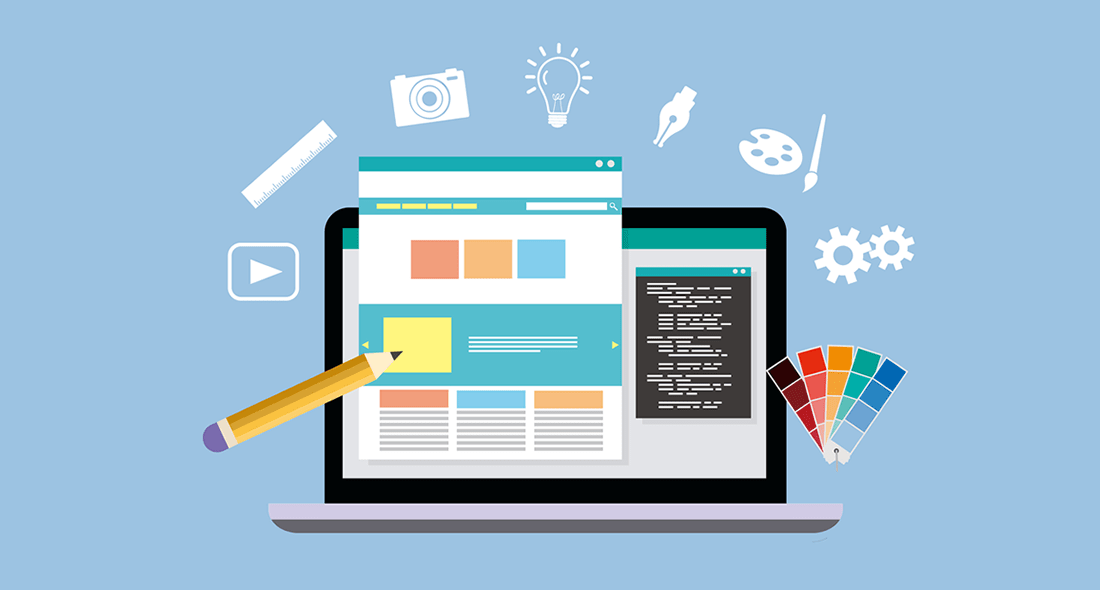 Which websites do you use in your work and study? Make a list and share it with a partner. Do you use the same sites? Read this text about different types of website. Answer these questions.TYPES OF WEBSITE - A GUIDE FOR WEBSITE DESIGNS The purpose of an organisational website is to inform about an idea or event. Companies develop commercial websites to sell products or services. Entertainment websites are designed to entertain or provide fun activities. People visit news websites to obtain information. The purpose of a personal website is to provide information about an individual. Social networking websites help people to exchange personal information. Educational websites aim to share knowledge and enable online learning.1. Why do people visit organisational websites? 2. Why do people visit company websites? 3. Why do people visit entertainment websites? 4. Why do people visit news websites?Complete these sentences about the purpose of websites with the words in the box.The purpose of Nationalgeographic.com is to ………………. information on topics. People visit CNN.com to ……………………international news. Some websites want to ………………… a service. Companies use Amazon.com to ………………….. their products. Thegreenshoppingguide.co.uk wants to …………………environmentally friendly shopping. Students visit Math.com to ……………………..their maths. English teachers join eltforum.com to ……………………teaching resources.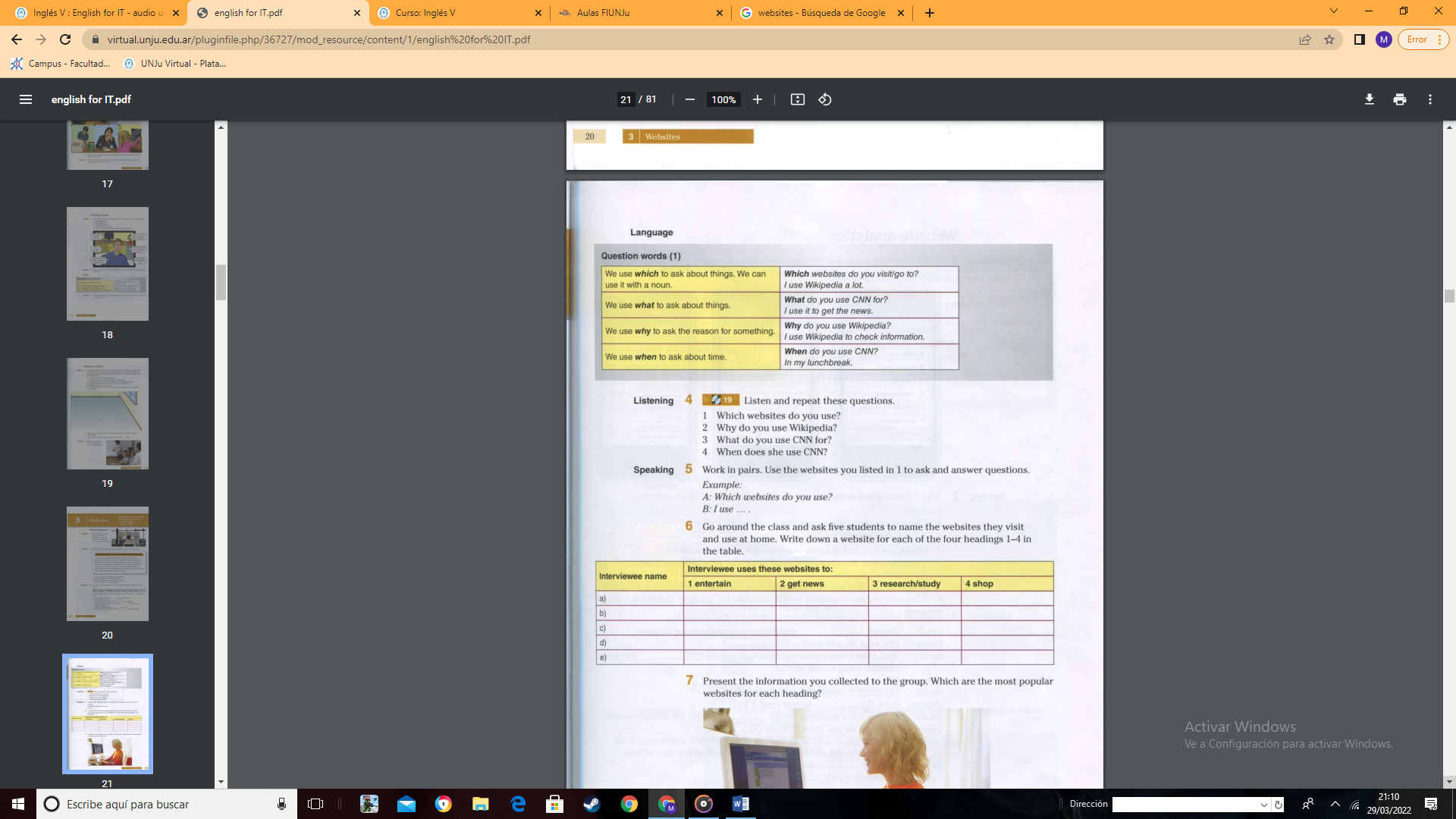 Go around the class and ask three students to name the websites the y visit and use at home. Write down a website for each of the four headings 1-4 in the table.Present the information you collected to the group. Which are the most popular websites for each heading?Listening Listen to Sarah and George. Complete this dialogue. Sarah: George, I (1) ……………………some information about our website. George: OK, what do you need to (2) …………………..? Sarah: Well, I need some information about website (3) ………………., you know, external visits to our website. George: OK. Sarah: (4) ……………… you do a report for me? George:  Sure. (5) ……………… do you need it by? Sarah: Er, tomorrow morning, I'm (6) ………………. . It's for the finance director. George: OK, what do you need to know (7) ………………….? Sarah: Well, the (8) ………………… of visitors to our website last month, their movements and actions on the website, and where they're from. George: OK, I (9) ………………….. do that. Sarah: Thanks very (10) ……………… indeed.Match the website analysis tools 1-5 to the descriptions a-e. 1 traffic 			a) information about where the visitor s t o your site are from2 meta tag 			b) invisible information (e.g. a hidden keyword) on a website3 visitor map 			c) information about a user and the sites they browse4 user profile 			d) increasing the number of visitors to your site5 page optimisation 		e) the movement and actions of visitors to your site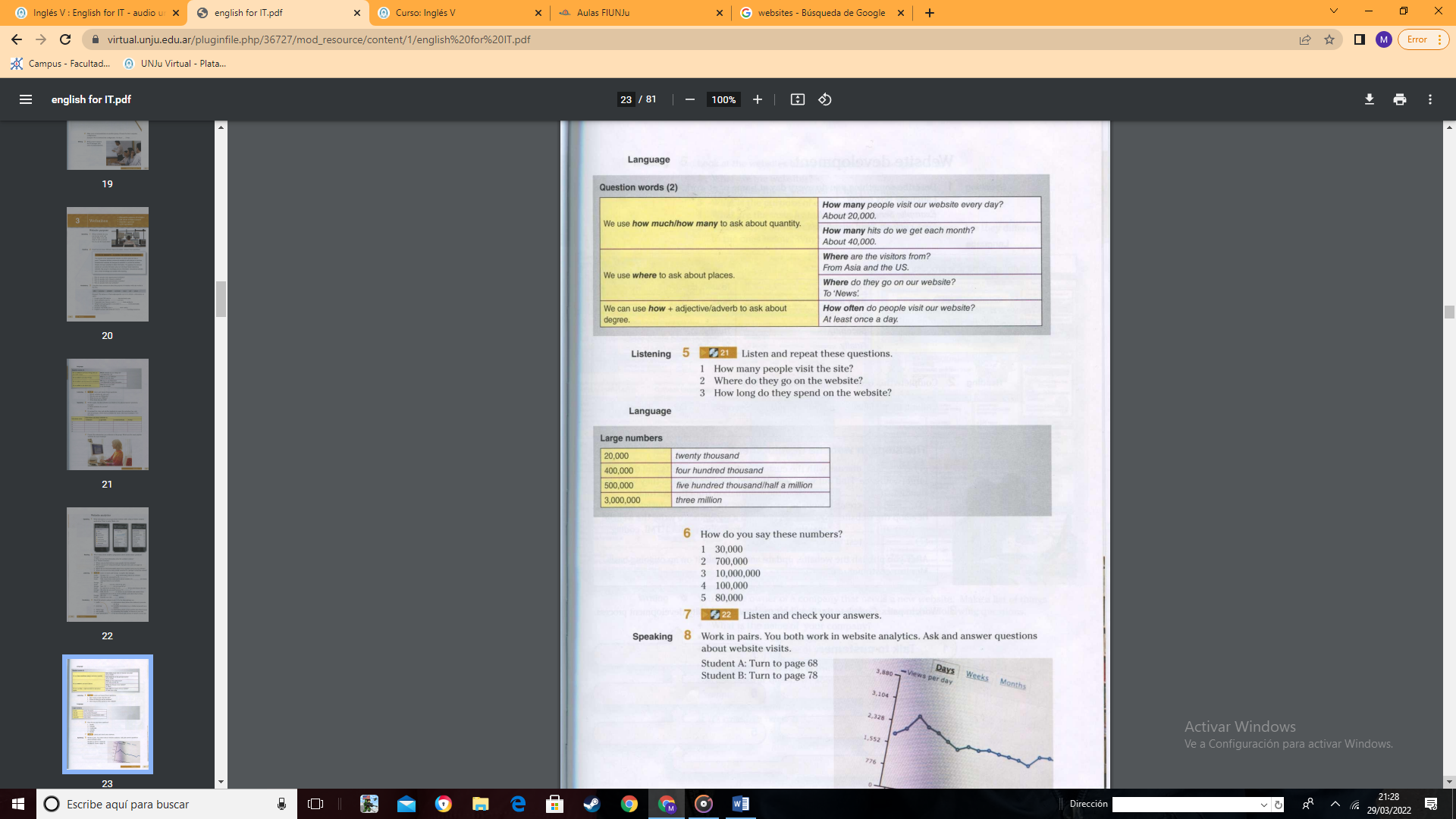 Website developmentLanguageDescribing steps in a processReading 2. Complete this text with the words in the box.3. Work in pairs. Complete the flowchart to show the website development process.Speaking Describe the website development process to another pair in your own words.Reading Look at the websites below and answer these questions. What are the websites? Do you use these websites? Why/Why not? What is the purpose of each website: sell, inform, share, educate? What are the main features of each website? Think of two more websites that have the same purpose. Are they different to the ones below? Why?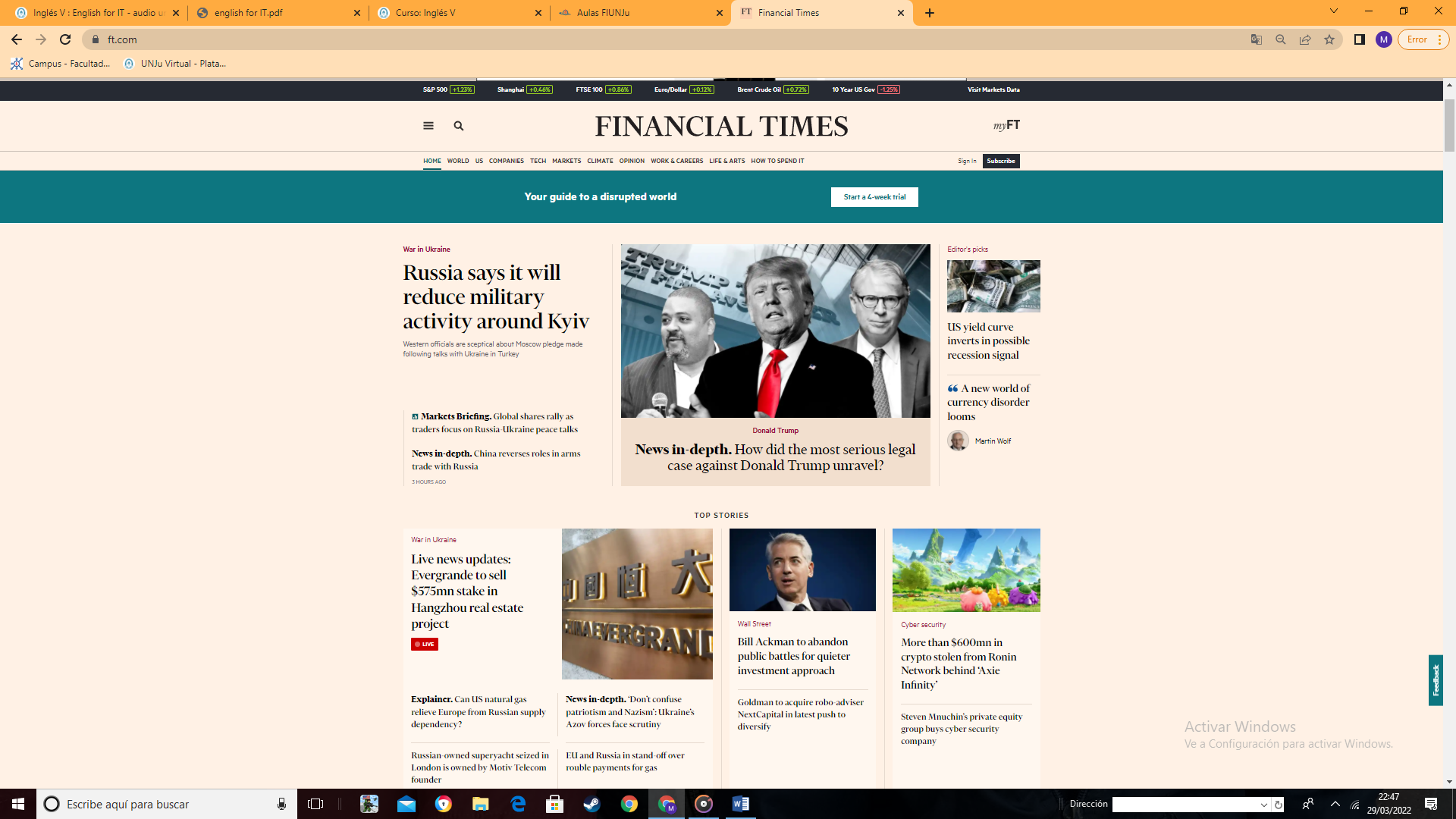 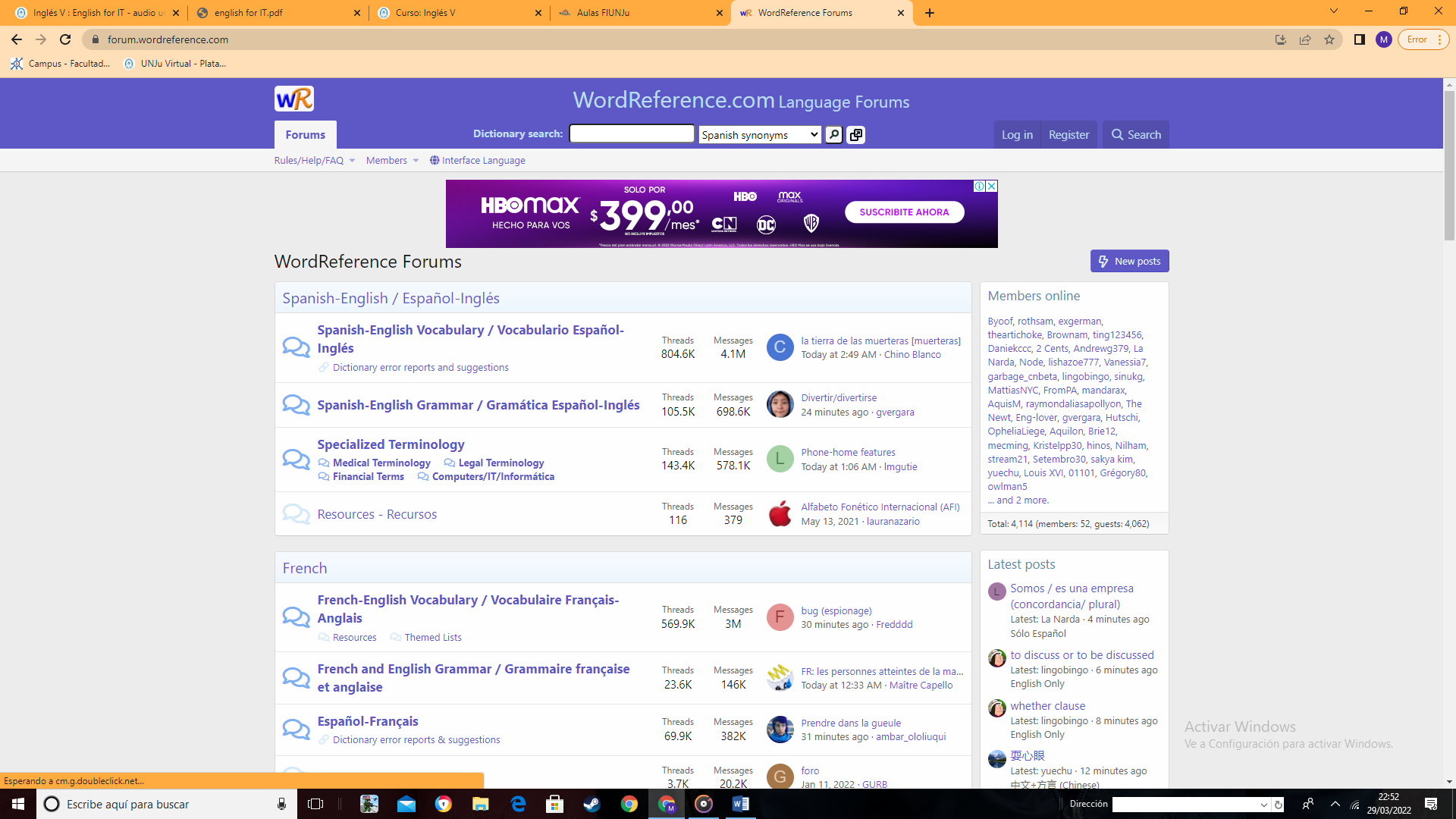 Writing You are the owner of a company that needs a new website. Make a list of things that you need/would like for your website. Answer the following questions. • What is the name of your company? • What is the business type? • What is the purpose of your website? Speaking Work in pairs. Student A is the website developer. Student B is the customer. Ask and answer questions about website requirements. Swap roles. Example: A: What is the name of your company?                  B: It's called/Its name is ... .The best websites Vocabulary What are your favourite websites? Why? Use the words in the box to describe them.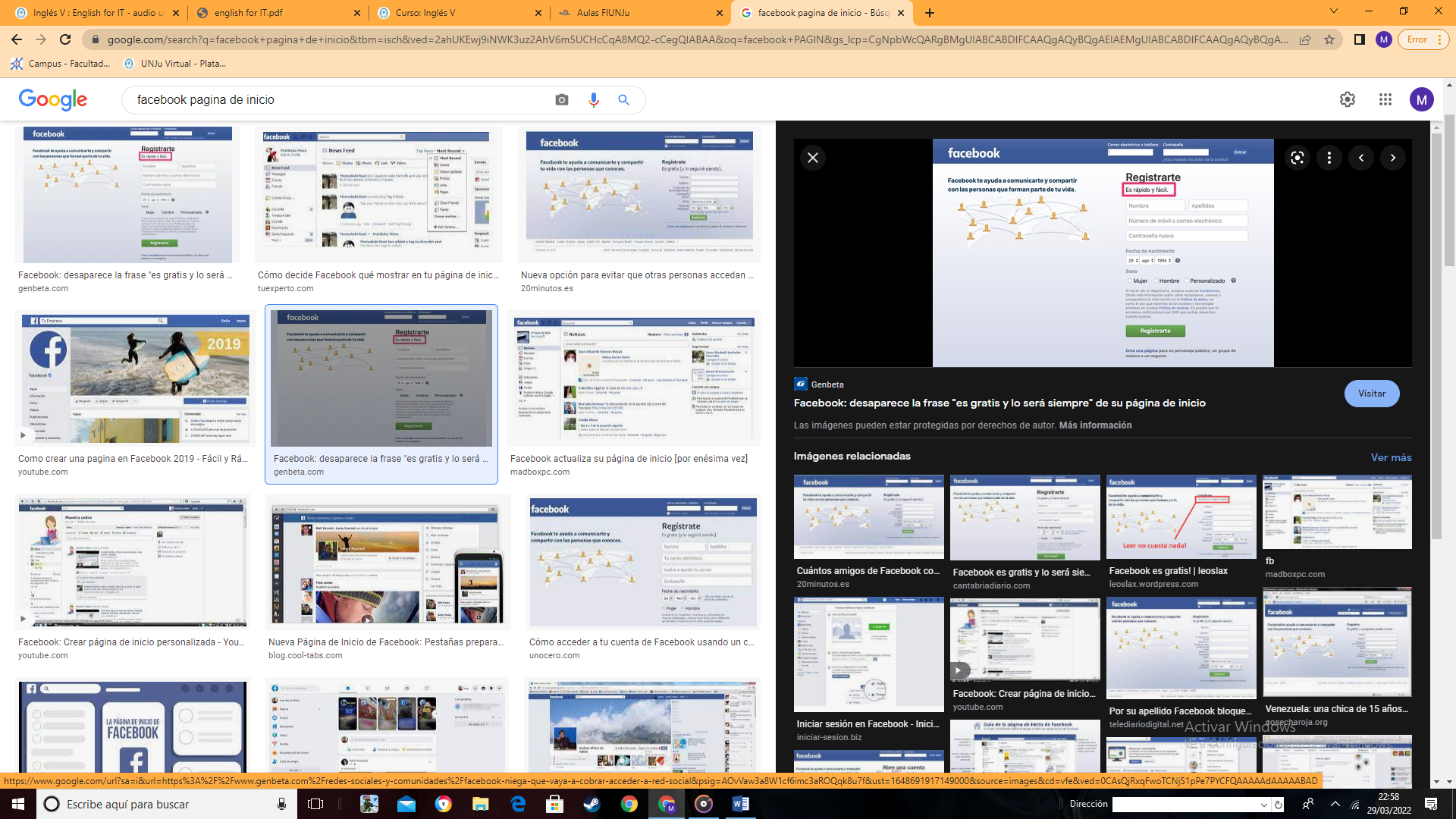 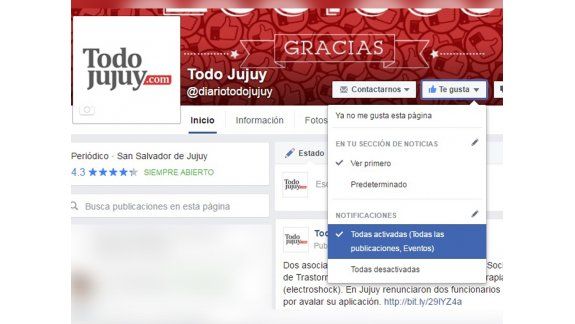 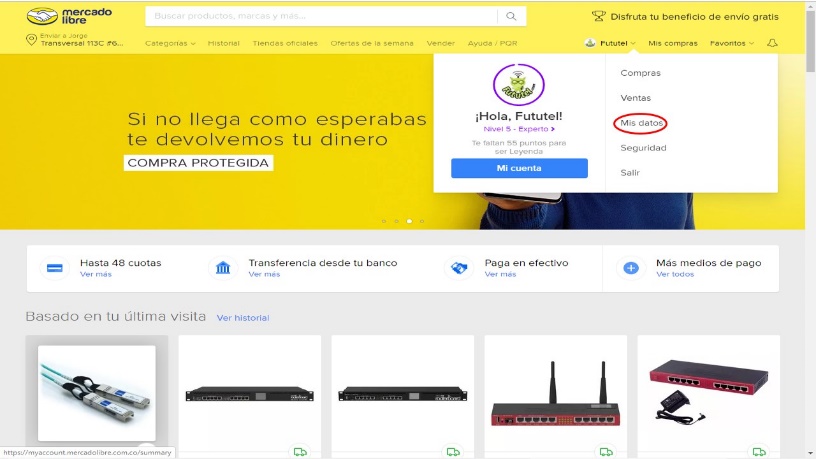 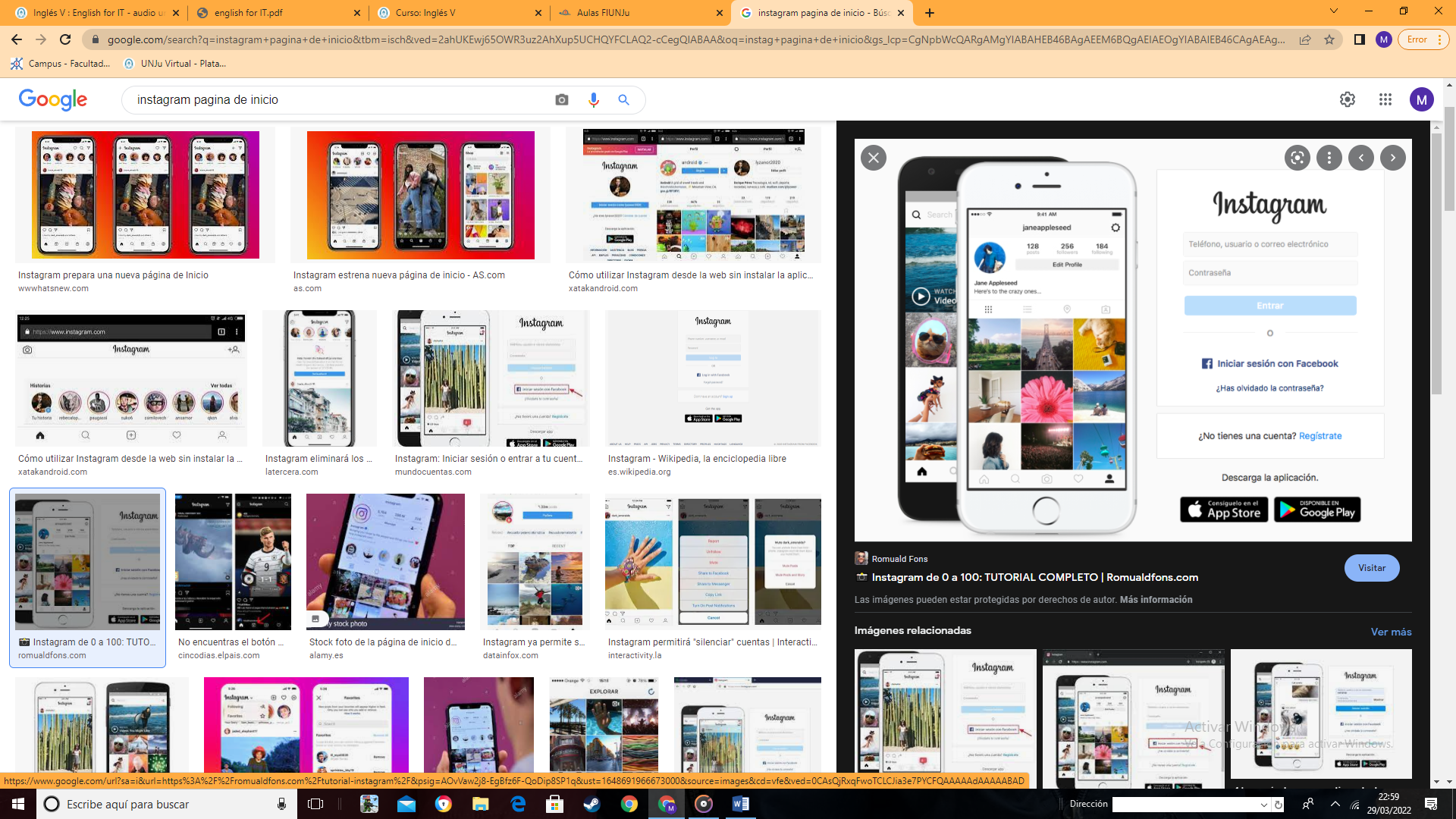 LanguageDescribing thingsWriting 2. Write about the things you like and dislike about different websites. Example: I really like the look of the TodoJujuy website. It has ....Business matters Reading You are a website designer. Read the information about Learning Now Ltd. Answer these questions. • What is the business type? • What is the purpose of the website: sell, inform, share, educate? • Who are the website users? Where are the website users? • What are the features of the website?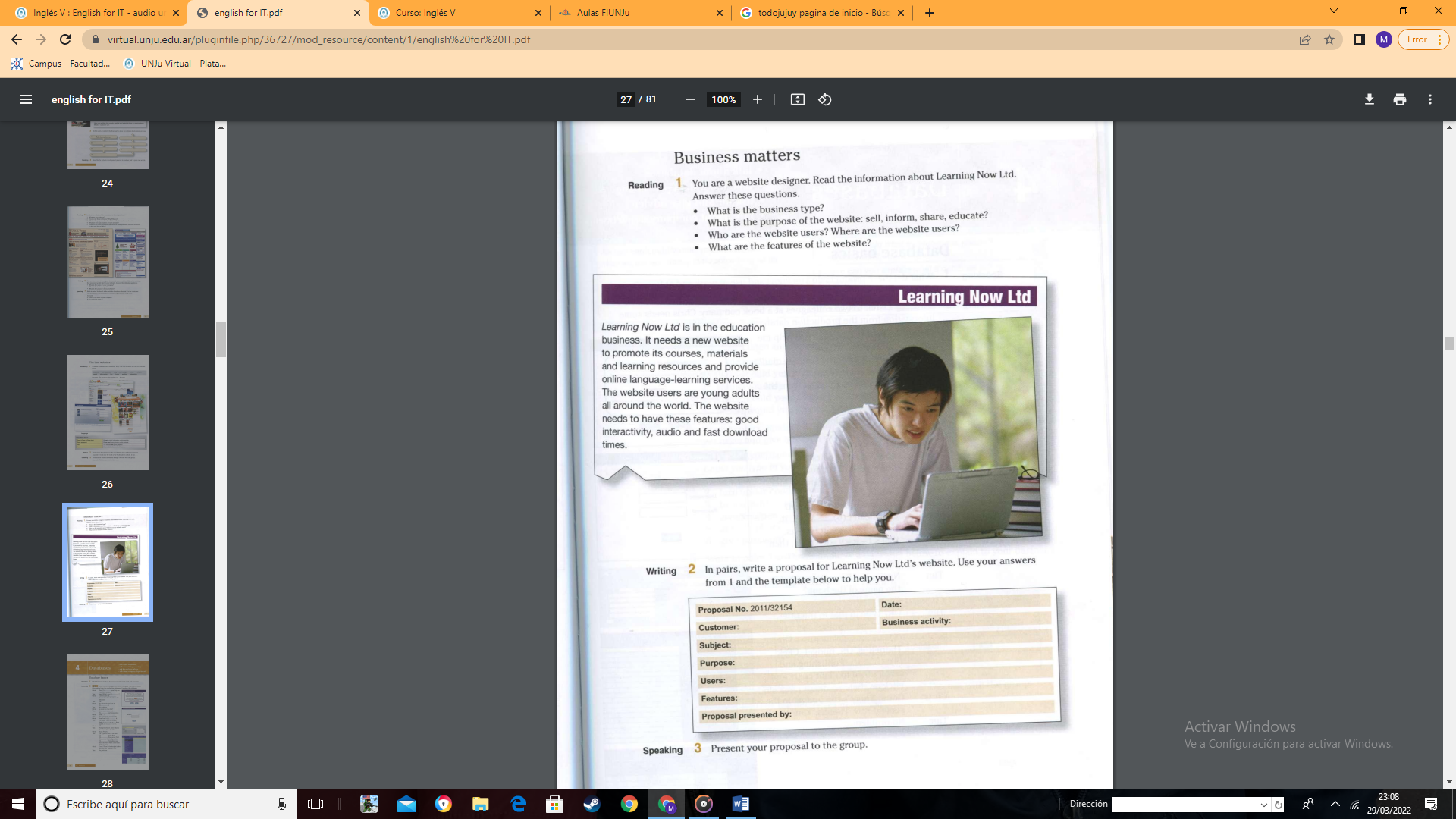 Writing In pairs, write a proposal for Learning Now Ltd's website. Use your answers from 1 and the template below to help you.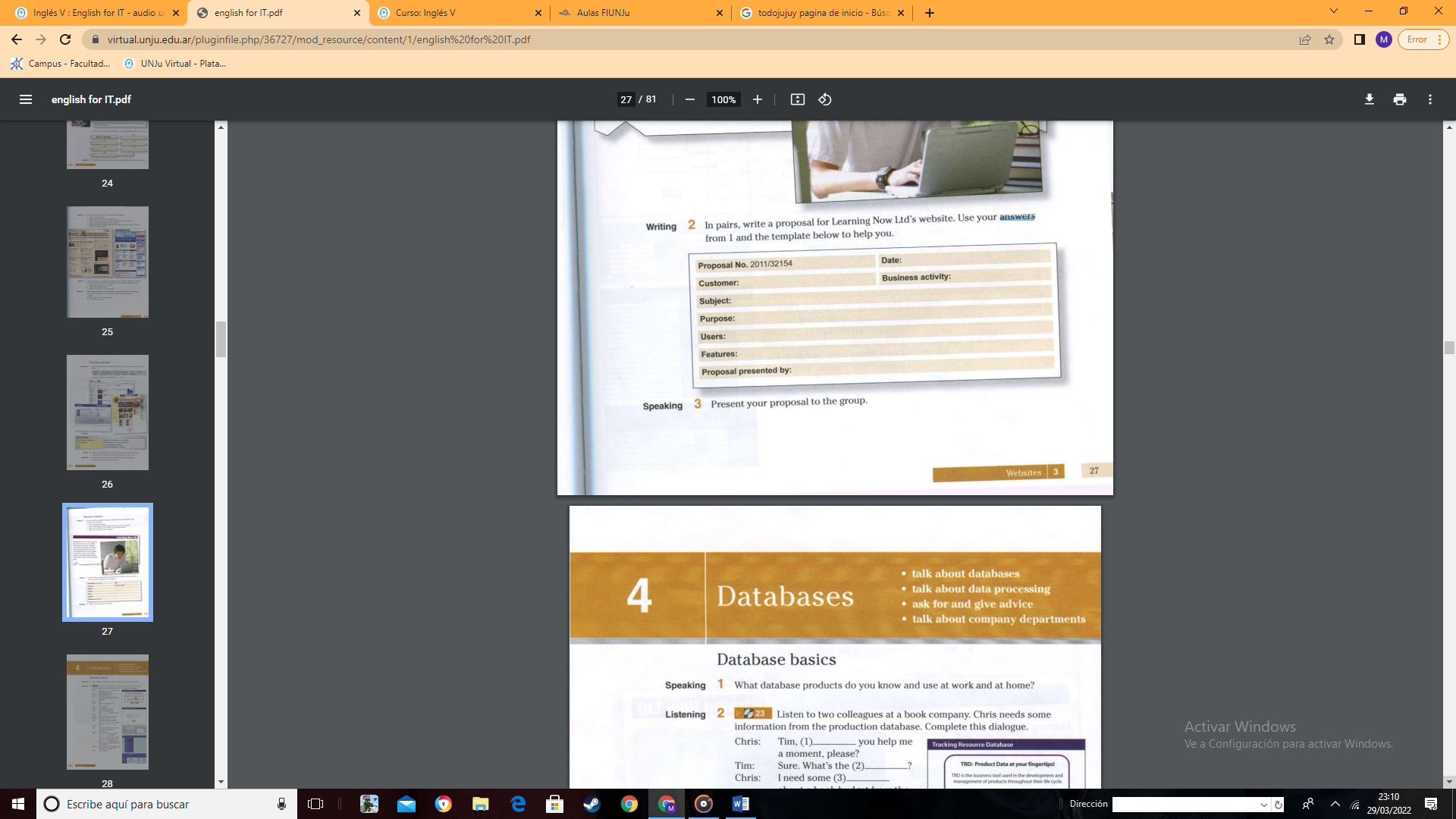 Interviewee nameInterviewee uses these websites to:Interviewee uses these websites to:Interviewee uses these websites to:Interviewee uses these websites to:Interviewee nameentertainget newsresearch/studyshopWe use first, next, then, after that (etc.) to describe the order of actions.First, do....To start, do ....We use first, next, then, after that (etc.) to describe the order of actions.After that,....Next,....We use first, next, then, after that (etc.) to describe the order of actions.Then, … .We use first, next, then, after that (etc.) to describe the order of actions.Secondly,.... Thirdly, …. We use first, next, then, after that (etc.) to describe the order of actions.Finally,.... To finish,....There's/There is/There isn't There's a lot of information on this website.There are/aren'tThere aren't many photos on this website.HasThe website has good graphics.HaveMost websites have a lot of features.